NOTA DE PREMSAQuaranta empreses participen en l’acte de signatura de la Carta de la Diversitat, que ja suma més de 1.550 signants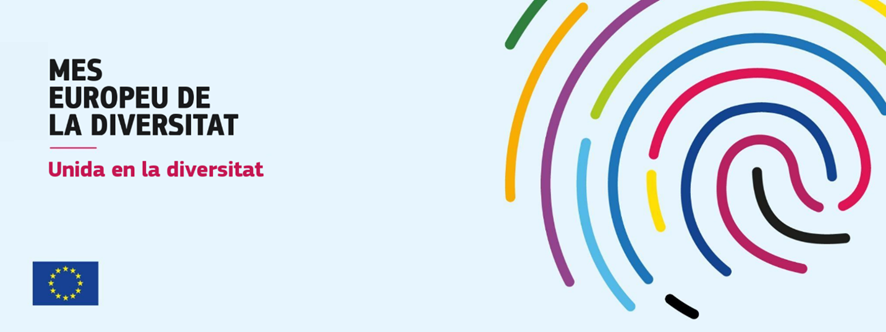 Barcelona, 22 de maig de 2023 - Un total de quaranta líders empresarials han participat en l’acte de signatura de la Carta de la Diversitat, que s’ha realitzat durant l’esdeveniment oficial del Mes Europeu de la Diversitat a Espanya. La trobada s’ha celebrat avui a la seu de la Representació de la Comissió Europea a Barcelona. Aquesta iniciativa, posada en marxa per Fundació Diversitat i impulsada per la Comissió Europea, ja ha superat la xifra de 1.550 organitzacions, empreses i institucions signants; cosa que la converteix en la tercera carta més popular de la Plataforma de Cartes de la Diversitat de la Unió Europea.L’acte del Mes Europeu de la Diversitat, que s’ha celebrat per primera vegada a Barcelona, ha comptat amb la benvinguda de Manuel Szapiro, director de la Representació de la Comissió Europea a Barcelona, i Maravillas Rojo, patrona de Fundación Diversidad. Szapiro ha destacat: “‘La diversitat està en l'ADN de la UE. ‘Unida en la Diversitat’ és el nostre lema i aquesta divisa d'unitat en la diversitat i de solidaritat té tot el sentit en el marc actual de la guerra d'agressió de Putin vers Ucraïna. La nostra diversitat és la nostra força, la solidaritat és el nostre motor i la pau continua sent, més que mai, el nostre objectiu col·lectiu”. Per part seva, Rojo ha convidat totes les organitzacions a sumar-se al Mes Europeu de la Diversitat i a posar “el punt de mira en l’avaluació de la diversitat i la inclusió en les seves empreses per a preguntar-se si les seves polítiques en matèria de diversitat funcionen i si les seves estratègies ajuden a crear entorns respectuosos, empoderadors i inspiradors”.Carles Mesa dona la benvinguda a les noves incorporacionsL’acte, conduït pel periodista Carles Mesa (RNE), ha donat la benvinguda als nous signants de la Carta de la Diversitat, que en aquest cas han estat: ABANCA, Athmos Sostenibilidad, Atresmedia, Centre d’Estudis de les Dones d’Europa, Covestro, Eulen Sociosanitarios, Euro Pool System España, Forestalia Renovables, Glowth Talent, Grup Aspasia, Grupo Prezero, Inel 2000, Legalem Consulting, Prodestral, Tracasa Global, Tracasa Instrumental i Valora Prevención.D’altra banda, la periodista Cristina Villanueva (LaSexta) ha conduït la taula debat de directius i directives «La diversitat com a factor estratègic en un món canviant i complex».En aquesta taula de debat hi ha participat: Marisa Retamosa (directora d’Auditoria Interna de CaixaBank), Ainara López (directora de Recursos Humans de Diageo) i Javier Benavente (president de Vivofácil). A més, el reconegut violinista Aaron Lee, patró de Fundación Diversidad, ha estat l’encarregat de l’actuació musical. Xavier Marcet, president de Lead to Change, ha pronunciat la conferència magistral sobre lideratge i talent.23 empreses renoven el seu compromísLa Carta de la Diversitat és un compromís simbòlic amb deu valors i principis europeus en matèria de no discriminació i inclusió laboral. Té una validesa de dos anys. Les organitzacions que han renovat aquest compromís per al període 2023-25 han estat: Acciona, Adglow, Admiral Seguros, Alten Spain, Bbi Communication, Bd, Cablescom, CaixaBank, Coca-Cola Europacific partners, Colchones Gomarco, Diageo, Emtsport, Imf Smart Education, Iss Facilities Services, KPMG, Michelin España Portugal, ManpowerGroup, Nationale-Nederlanden, Richemont Iberia, Seat, T-systems ITC Iberia, Tecnotramit Gestion i Vivofácil.L’esdeveniment oficial a Espanya del Mes Europeu de la Diversitat s’emmarca en l’Any Europeu de les Competències. L’objectiu n’és destacar que, en temps d’incertesa, la transició tecnològica i verda, així com la gestió de la diversitat, són factors fonamentals per potenciar qualsevol estratègia empresarial i de negoci. I, per fer-ho, és important posar les persones al centre, tenint en compte la diversitat de talents i punts de vista.En la segona taula de debat «El talent jove, desafiaments i oportunitats per a les empreses», han intervingut: Carlota Llacuna (Innovation a CaixaBank Tech) i Javier Mialet (I&I Project Engineer a BASF). S’hi han explorat les perspectives i inquietuds de les generacions joves en relació al món del treball. Aquesta trobada ha estat moderada per Ricardo Martín, director general de Corresponsables.María Eugenia Girón, presidenta de Fundación Diversidad, ha afirmat durant la clausura: “La diversitat és competitivitat. Nombroses recerques i estudis econòmics demostren que les empreses que se sumen a la diversitat tenen més èxit. Per afrontar aquest repte, és important que les empreses se centrin en les persones i en el talent que poden aportar.”El Mes Europeu de la Diversitat a Espanya, que ja va per la tercera edició, compta amb el patrocini de CaixaBank, Diageo, Vivofácil i amb suport de la Unió Europea. I, a més, s’hi han unit com a col·laboradors: Atresmedia, Corresponsables i RTVE.##